ИНСТРУКЦИЯпо охране труда для учителя информатикиИОТ-048-2023Общие требования охраны труда1.1. Настоящая инструкция по охране труда для учителя информатики в школе разработана в соответствии с Приказом Минтруда России от 29 октября 2021 года N 772н «Об утверждении основных требований к порядку разработки и содержанию правил и инструкций по охране труда», вступившим в силу 1 марта 2022 года; Постановлениями Главного государственного санитарного врача России от 28.09.2020г «Об утверждении СП 2.4.3648-20 «Санитарно-эпидемиологические требования к организациям воспитания и обучения, отдыха и оздоровления детей и молодежи» и от 28.01.2021г №2 «Об утверждении СанПиН 1.23685-21 «Гигиенические нормативы и требования к обеспечению безопасности и (или) безвредности для человека факторов среды обитания»; разделом Х Трудового кодекса Российской Федерации и иными нормативными правовыми актами по охране труда. 1.2. Данная инструкция по охране труда для учителя информатики устанавливает требования охраны труда перед началом, во время и по окончании работы сотрудника, выполняющего обязанности учителя информатики в школе, требования охраны труда в аварийных ситуациях, определяет безопасные методы и приемы работ на рабочем месте.1.3. Инструкция по охране труда составлена в целях обеспечения безопасности труда и сохранения жизни и здоровья учителя информатики при выполнении им своих трудовых обязанностей и функций в общеобразовательной организации.1.4. К выполнению обязанностей учителя информатики в общеобразовательной организации допускаются лица:имеющие образование, соответствующие требованиям к квалификации (профстандарта) по своей должности; соответствующие требованиям, касающимся прохождения предварительного и периодических медицинских осмотров, внеочередных медицинских осмотров по направлению директора, обязательного психиатрического освидетельствования (не реже 1 раз в 5 лет), профессиональной гигиенической подготовки и аттестации (при приеме на работу и далее не реже 1 раза в 2 года), вакцинации, наличия личной медицинской книжки с результатами медицинских обследований и лабораторных исследований, сведениями о прививках, перенесенных инфекционных заболеваниях, о прохождении профессиональной гигиенической подготовки и аттестации с допуском к работе.1.5. Принимаемый на работу учитель информатики обязан пройти в установленном порядке вводный инструктаж, первичный инструктаж на рабочем месте до начала самостоятельной работы (если его профессия и должность не входит в утвержденный директором Перечень освобожденных от прохождения инструктажа профессий и должностей), проходить повторные инструктажи не реже одного раза в шесть месяцев, а также внеплановые и целевые в случаях, установленных Порядком обучения по охране труда и проверки знаний требований охраны труда. 1.6. Учитель информатики должен изучить настоящую инструкцию, пройти обучение по охране труда и проверку  требований охраны труда, обучение безопасным методам и приемам выполнения работ и оказанию первой помощи пострадавшим, обучение правилам пожарной безопасности и электробезопасности и проверку знаний правил в объеме должностных обязанностей с присвоением I квалификационной группы допуска по электробезопасности.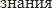 Учитель информатики в целях соблюдения требований охраны труда обязан:соблюдать требования охраны труда и производственной санитарии, инструкции по охране труда, охране жизни и здоровья обучающихся;обеспечивать режим соблюдения норм и правил по охране труда и пожарной безопасности во время организации образовательной деятельности;соблюдать правила личной гигиены;знать порядок действий при возникновении пожара или иной чрезвычайной ситуации и эвакуации, сигналы оповещения о пожаре;уметь пользоваться первичными средствами пожаротушения;знать месторасположение аптечки и уметь оказывать первую помощь пострадавшему;соблюдать Правила внутреннего трудового распорядка и Устав общеобразовательной организации;соблюдать установленные режимы труда и отдыха;соблюдать должностную инструкцию учителя информатики;соблюдать инструкцию по охране труда в кабинете информатики;соблюдать инструкцию по пожарной безопасности в кабинете информатики.В процессе работы возможно воздействие на учителя информатики следующих опасных и (или) вредных производственных факторов:напряженность трудового процесса: нагрузка на голосовой аппарат. Факторы признаются вредными, если это подтверждено результатами СОУТ.Перечень профессиональных рисков и опасностей при работе учителя информатики:нарушение остроты зрения при недостаточной освещённости рабочего места; перенапряжение зрительного и голосового анализаторов; зрительное утомление при длительной работе с документами, тетрадями, персональным компьютером (ноутбуком);поражение электрическим током при использовании неисправных электрических розеток, выключателей, рубильников в электрощите;поражение электрическим током при использовании кабелей питания с поврежденной изоляцией, при отсутствии заземления, зануления;поражение электрическим током при использовании неисправных ЭСО, включая компьютерную технику, мультимедийный проектор и интерактивную доску, неисправной оргтехники, включая сканер, принтер и ксерокс, а также неисправного сетевого оборудования (роутер) и т.д;поражение электрическим током при использовании несертифицированных и самодельных удлинителей;  электромагнитное излучение электроприборов;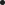 возгорание электронных средств обучения (ЭСО) и оргтехники, иного электрооборудования в кабинете информатики; повышенное психоэмоциональное напряжение и уровень шума;высокая плотность эпидемиологических контактов.1.10. В случае травмирования уведомить заместителя директора по УВР любым доступным способом в ближайшее время. При неисправности мебели, ЭСО и иной оргтехники и электроприборов сообщить заместителю директора по административно-хозяйственной части и не использовать до устранения всех недостатков и получения разрешения.В целях соблюдения правил личной гигиены и эпидемиологических норм учитель информатики должен:оставлять верхнюю одежду, обувь в предназначенных для этого местах;мыть руки с мылом, использовать кожные антисептики после соприкосновения с загрязненными предметами, перед началом работы, после посещения туалета, перед приемом пищи;ежедневно дезинфицировать сенсорные экраны, клавиатуры и мыши, интерактивные маркеры;не допускать приема пиши в кабинете информатики;осуществлять проветривание учебного кабинета;соблюдать требования СП 2.4.3648-20, СанПиН 1.2.3685-21, СП 3.1 2.4.3598-20.Запрещается выполнять работу, находясь в состоянии алкогольного опьянения либо в состоянии, вызванном потреблением наркотических средств, психотропных, токсических или других одурманивающих веществ, а также распивать спиртные напитки, употреблять наркотические средства, психотропные, токсические или другие одурманивающие вещества на рабочем месте или в рабочее время.При заведовании кабинетом информатики необходимо соблюдать инструкцию по охране труда для заведующего учебным кабинетом общеобразовательной организации, при работе с компьютером и оргтехникой - соответствующие инструкции по охране труда при работе с персональным компьютером, ксероксом и иной оргтехникой.Все электроприборы в кабинете информатики должны иметь заземление.Учитель информатики, допустивший нарушение или невыполнение требований настоящей инструкции по охране труда, рассматривается, как нарушитель производственной дисциплины и может быть привлечен к дисциплинарной ответственности и прохождению внеочередной проверки знаний требований охраны труда, а в зависимости от последствий - и к уголовной; если нарушение повлекло материальный ущерб - к материальной ответственности в установленном порядке.2. 	Требования охраны труда перед началом работы2.1. Учитель информатики общеобразовательной организации должен приходить на работу в чистой, опрятной одежде, перед началом работы вымыть руки. Прибыть на работу заблаговременно для исключения спешки и, как следствие, падения и получения травмы.2.2. Проверить окна на наличие трещин и иное нарушение целостности стекол.2.3. Визуально оценить состояние выключателей, включить полностью освещение в кабинете информатики и убедиться в исправности электрооборудования:осветительные приборы должны быть исправны и надежно подвешены к потолку, иметь целостную светорассеивающую конструкцию и не содержать следов загрязнений;уровень искусственной освещенности в кабинете информатики должен составлять не менее 400 люкс, на экранах мониторов не более 200 люкс; коммутационные коробки должны быть закрыты крышками, корпуса выключателей и розеток не должны иметь трещин и сколов, а также оголенных контактов;проверить исправность заземляющих устройств.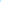 2.4. Убедиться в безопасности рабочих мест обучающихся и учителя:проверить мебель на предмет ее устойчивости и исправности;проверить плотность подведения кабелей питания к системным блокам и мониторам, оргтехнике, не допускать переплетения кабелей питания;проверить правильное расположение монитора, системного блока, клавиатуры, мыши; отсутствие посторонних предметов на мониторах и системных блоках;при необходимости протереть экран монитора с помощью специальных салфеток.Удостовериться в наличии первичных средств пожаротушения, срока их пригодности и доступности, в наличии аптечки первой помощи и укомплектованности ее медикаментами.Убедиться в свободности выхода из учебного кабинета, проходов и соответственно в правильной расстановке мебели и персональных компьютеров в кабинете информатики.Провести осмотр санитарного состояния кабинета информатики. Подготовить для работы требуемый учебный материал и оборудование, электронные средства обучения.Произвести сквозное проветривание кабинета информатики в отсутствии обучающихся, открыв окна и двери или задействовав приточно-вытяжную вентиляцию. Окна в открытом положении зафиксировать крючками или ограничителями. Проветривание осуществлять в соответствии с показателями продолжительности:Удостовериться, что температура воздуха в кабинете информатики соответствует требуемым санитарным нормам 18-240С, в теплый период года не более 28 0С.Визуально осмотреть распределительный щиток, убедиться в отсутствии повреждений, включить электропитание кабинета информатики.Провести проверку работоспособности персонального компьютера и компьютеров обучающихся, удостовериться в исправности ЭСО и оргтехники в кабинете информатики.При необходимости провести необходимую регулировку монитора.Приступать к работе разрешается после выполнения подготовительных мероприятий и устранения всех недостатков и неисправностей.3. Требования охраны труда во время работы3.1. Во время работы необходимо соблюдать порядок в кабинете информатики, где проводятся занятия, не загромождать свое рабочее место и места обучающихся, а также выход из кабинета и подходы к первичным средствам пожаротушения.3.2. В целях обеспечения необходимой естественной освещенности учебного кабинета не ставить на подоконники цветы, не располагать тетради, учебники, периферийные устройства и иные предметы.3.4. Поддерживать дисциплину и порядок во время занятий, требования настоящей инструкции по охране труда в кабинете информатики, не разрешать ученикам школы самовольно уходить с места проведения занятий без разрешения учителя информатики.3.5. Интерактивные доски, сенсорные экраны, информационные панели и иные средства отображения информации, а также компьютеры, ноутбуки, планшеты, моноблоки, иные электронные средства обучения (ЭСО) использовать в соответствии с инструкцией по эксплуатации и (или) техническим паспортом. Использование ЭСО осуществлять при наличии документов об оценке (подтверждении) соответствия.3.6. При использовании ЭСО выполнять мероприятия, предотвращающие неравномерность освещения и появление бликов на экране. Выключать или переводить в режим ожидания интерактивную доску и другие ЭСО, когда их использование приостановлено или завершено.3.7. Сенсорные экраны, клавиатуры и мыши, интерактивные маркеры ежедневно дезинфицировать в соответствии с рекомендациями производителя либо с использованием растворов или салфеток на спиртовой основе, содержащих не менее 70% спирта.3.8. Не допускать использование мониторов на основе электронно-лучевых трубок3.9. Не использовать в помещении кабинета информатики переносные отопительные приборы с инфракрасным излучением, а также кипятильники, плитки, электрочайники, не сертифицированные удлинители.3.10. Учителю информатики необходимо придерживаться правил передвижения в помещениях и на территории школы:во время ходьбы быть внимательным и контролировать изменение окружающей обстановки;ходить по коридорам и лестничным маршам, придерживаясь правой стороны;при передвижении по лестничным пролетам следует соблюдать осторожность и внимательность, не перепрыгивать через ступеньки, ходить осторожно и не спеша;не проходить ближе 1,5 метра от стен здания общеобразовательной организации. 3.11. При использовании ЭСО и оргтехнике учителю информатики запрещается:смотреть прямо на луч света исходящий из проектора, прежде чем повернуться к классу лицом, необходимо отступить от интерактивной доски в сторону;включать в электросеть и отключать от неё компьютерное оборудование, периферийные устройства, оргтехнику мокрыми и влажными руками;нарушать последовательность включения и выключения, технологические процессы;размещать на электроприборах предметы (бумагу, ткань, вещи и т.п.);разбирать включенные в электросеть приборы; прикасаться к оголенным или с поврежденной изоляцией кабелям питания;сгибать и защемлять кабели питания;прикасаться к работающему или только что выключенному мультимедийному проектору, необходимо дать ему остыть;допускать обучающихся к переноске и самостоятельному включению ЭСО;оставлять без присмотра включенные в электрическую сеть компьютерное оборудование, мультимедийный проектор и иные ЭСО, а также оргтехнику.3.12. При работе в кабинете соблюдать инструкцию по охране труда в кабинете информатики, при работе с использованием компьютера (ноутбука) руководствоваться «Инструкцией по охране труда при работе на персональном компьютере», а при деятельности с использованием ксерокса — «Инструкцией по охране труда при работе на копировально-множительном аппарате».3.13. Не допускать увеличения концентрации пыли в кабинете информатики.3.14. Соблюдать во время работы настоящую инструкцию по охране труда для учителя информатики, иные инструкции по охране труда при выполнении работ и работе с оборудованием, установленный режим рабочего времени и времени отдыха.3.15. При длительной работе с документами, тетрадями, за компьютером (ноутбуком) с целью снижения утомления зрительного анализатора, предотвращения развития познотонического утомления через час работы делать перерыв на 10-15 минут, во время которого следует выполнять комплекс упражнений для глаз, физкультурные паузы.4. 	Требования по охране труда в аварийных ситуациях4.1. Перечень основных возможных аварий и аварийных ситуаций, причины их вызывающие:пожар, возгорание, задымление, поражение электрическим током вследствие неисправности ЭСО и иной оргтехники и электроприборов, шнуров питания;неисправность мебели вследствие износа, порчи; неисправность ЭСО и иной оргтехники и электроприборов;прорыв системы отопления, водоснабжения, канализации из-за износа труб;террористический акт или угроза его совершения.4.2. Учитель информатики школы обязан немедленно известить заместителя директора по УВР или директора:о любой ситуации, угрожающей жизни и здоровью обучающихся и работников общеобразовательной организации; о факте возникновения групповых инфекционных и неинфекционных заболеваний;о каждом несчастном случае, произошедшем в школе;об ухудшении состояния своего здоровья, в том числе о проявлении признаков острого профессионального заболевания (отравления)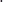 В случае получения травмы учитель информатики обязан прекратить работу, позвать на помощь, воспользоваться аптечкой первой помощи, поставить в известность директора школы (при отсутствии иное должностное лицо) и обратиться в медицинский пункт. При получении травмы иным работником или обучающимся необходимо оказать ему первую помощь. Вызвать медицинского работника общеобразовательной организации, при необходимости, вызвать скорую медицинскую помощь по телефону 03 (103) и сообщить о происшествии директору общеобразовательной организации. Обеспечить до начала расследования сохранность обстановки на месте происшествия, а если это невозможно (существует угроза жизни и здоровью окружающих) — фиксирование обстановки путем составления схемы, протокола, фотографирования или иным методом.В случае появления задымления или возгорания в кабинете информатики, учитель обязан немедленно прекратить работу, вывести детей из кабинета — опасной зоны, вызвать пожарную охрану по телефону 01 (101 — с мобильного), оповестить голосом о пожаре и вручную задействовать АПС, сообщить директору школы. При условии отсутствия угрозы жизни и здоровью людей принять меры к ликвидации пожара в начальной стадии с помощью первичных средств пожаротушения. При использовании огнетушителей не направлять в сторону людей струю углекислоты или порошка. При пользовании углекислотным огнетушителем во избежание обморожения не брать рукой за раструб огнетушителя.При возникновении неисправности в оргтехнике, персональном компьютере и иных ЭСО (посторонний шум, искрение и запах гари) необходимо прекратить с ним работу и обесточить, изъять с рабочего места, сообщить заместителю директора по административно-хозяйственной части и использовать только после выполнения ремонта (получения нового) и получения разрешения.При аварии (прорыве) в системе отопления, водоснабжения и канализации в кабинете информатики необходимо вывести обучающихся из помещения, оперативно сообщить о происшедшем заместителю директора по административно-хозяйственной части общеобразовательной организации.В случае угрозы или возникновения очага опасного воздействия техногенного характера, угрозы или приведения в исполнение террористического акта следует руководствоваться Планом эвакуации, инструкцией о порядке действий в случае угрозы и возникновении ЧС террористического характера.5. Требования охраны труда по окончании работы5.1. По окончании работы учителю информатики необходимо правильно выключить все компьютеры и иные электронные средства обучения, оргтехнику.5.2. Отключить электропитание на розетки в кабинете информатики в распределительном щитке.5.3. Внимательно осмотреть помещение кабинета. Проверить состояние рабочих мест обучающихся, убрать все лишнее, правильно разместить мониторы, клавиатуры, мыши. Навести порядок на своем рабочем месте учителя информатики.5.4. Убрать учебные и наглядные пособия, методические пособия и раздаточный материал, которые использовались на занятиях, в места хранения.5.5. Протереть аппаратуру, экраны мониторов мягкой чистой тканью.5.6. Проветрить кабинет информатики.Удостовериться в противопожарной безопасности помещения. Удостовериться, что противопожарные правила в помещении соблюдены, огнетушители находятся в установленных местах. При окончании срока эксплуатации огнетушителя передать его лицу, ответственному за пожарную безопасность в школе, для последующей перезарядки.Установить в помещении новый огнетушитель.Проконтролировать проведение влажной уборки, а также вынос мусора из помещения кабинета информатики. Закрыть окна, отключить приточно-вытяжную вентиляцию (при наличии), вымыть руки, перекрыть воду и выключить свет.Сообщить непосредственному руководителю о недостатках, влияющих на безопасность труда, пожарную безопасность, обнаруженных во время работы.При отсутствии недостатков закрыть кабинет информатики на ключ.6. Заключительные положения инструкции по охране труда для учителя информатики6.1. Проверка и пересмотр настоящей инструкции по охране труда проводится не реже одного раза в 5 лет.6.2. Инструкция по охране труда для учителя информатики должна быть досрочно пересмотрена в следующих случаях:• при пересмотре межотраслевых и отраслевых правил и типовых инструкций по охране труда для учителя информатики;  • при изменении инструкций по охране труда для учителя информатики;  • по результатам анализа материалов расследования аварий, несчастных случаев и профессиональных заболеваний;• по требованию уполномоченных представителей органов по труду субъектов Российской Федерации или органов федеральной инспекции труда.6.3. Если в течение 5 лет со дня утверждения (введения в действие) данной инструкции по охране труда для учителя информатики условия труда не изменяются, то действие инструкции продлевается на следующие 5 лет.6.4. Ответственность за своевременное внесение необходимых изменений и дополнений, а также пересмотр настоящей инструкции по охране труда возлагается на ответственного по охране труда в общеобразовательном учреждении.Инструкцию разработал: ______________ /_______________________/С инструкцией ознакомлен (а)«___»_____20___г. ______________ /_______________________/Температура наружного воздуха: 0СДлительность проветривания помещений: мин.Длительность проветривания помещений: мин.Длительность проветривания помещений: мин.Температура наружного воздуха: 0СУчебные кабинеты в малые перемены: минУчебные кабинеты в малые перемены: минУчебные кабинеты	в большие перемены: минот +10 до +64-1025-35от +5 до О3-720-30от О до -52-515-25от -5 до -101-310-15ниже -101-1,55-10